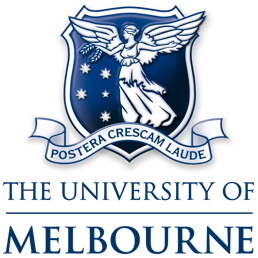 Graduate Diploma in Arts (Advanced) minor thesis proposal formThis form is intended to give the relevant program coordinator an indication of your proposed research topic so that if you are selected for the program suitable thesis supervision can be arranged in a timely manner.  There is no need for you to contact potential supervisors before submitting this form.  Supervisors will usually be allocated in the first two weeks of semester from academic staff in the relevant study area who are available for the relevant study periods.   Please note that there is no guarantee at this stage that the program coordinator responsible for your study area will approve supervision of your proposed topic. If required the relevant program coordinator may contact you to renegotiate your proposed topic prior to the commencement of semester.  Please submit this form with your application no later than November 30th for start-year entry or May 31st for mid-year entry. Student nameStudent IDUniversity email address (if any)Alternative email addressTelephone numberSpecialisation (eg; History)Thesis title (tentative)Full-time or Part-time enrolment? If Part-time, when do you plan to commence thesis (Semester x, 202y)Please provide the names of any staff members with whom you may have discussed your research project.Do you have a preferred supervisor? Please note it may not be possible to meet this preference.Please provide a brief (300-word) description of your topic, research aims and rationale.List the primary sources you intend to explore (ie key texts, archival holdings and/or fieldwork plans). This section is optional for all specialisations except HistoryContextual/secondary reading: list with annotations approximately six articles or books you have read relevant to your topic.How do you plan to collect the information required to answer your research question or aim/s?